                                           RBSGP EVENT INFORMATION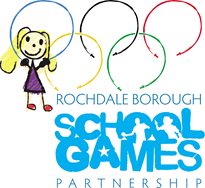 Event: 	Year 5/6 Girls Football League (Emerging/B/C Teams)Dates: Monday 26th February 2024Monday 11th March 2024			Monday 18th March 2024			Must attend all dates unless agreed with the organiser prior to the league fixtures being generatedVenue:	 Hopwood Hall College, Middleton CampusTime:	15:45 – 17:30Arrival:	Please park near the 3G pitch and make your way directly to the Astroturf, where you will be greeted by a member of RBSGP, please do not go to main reception or the sports arena.Entries: These will be limited to 10 teams and will be allocated on a first come first served basis, entries through YSG. Please only enter 1 B/C team but drop me an email if you would potentially like more (dependant on entries).Team Composition: 	7 a side team squad of 10This is a Girls only event and the girls should be from year 5 and or 6 (a mixture of ages can be used).Different players may be used at each date, squads do not need to remain the same throughout the league.Type of Competition: ENGAGEDress: This event is outside; please bring suitable clothing for the weather and any sunscreen and medication that you may require. There is no jewellery to be worn and all loose clothing must be tucked in and ensure that all players shoelaces are tied and long hair will need to be tied back. Refreshments: Please ensure you bring something to drink, as refreshments will not be available.Cancellation policy: Please ensure you let us know if you can no longer attend so we can make the necessary alterations to the competition prior to the evening.If you have any queries or concerns about the above please drop me an email.Emma Mooney	School Games ManagerAimed at….Those negatively impacted by Covid-19 – returning to activitySchool B team playersThose who have some involvement in sport and physical activityThose who demonstrate a good level of competence and confidenceNew to that particular sport/activity